Western Australia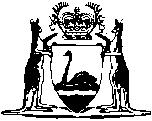 Mines Regulation Act 1946		This Act was repealed by the Mines Safety and Inspection Act 1994 s. 107(a) (No. 62 of 1994) as at 9 Dec 1995.		There are no Word versions of this Act, only PDFs in the Reprinted Acts database are available.